«ПРОНАВЫКИ» — бесплатное обучение цифровым навыкам для всех!Хотите зарабатывать больше, сменить профессию, научиться новому, перейти работать на удаленку?  Пройдите бесплатные онлайн-курсы по обучению востребованным на рынке труда цифровым навыкам!Занятия проходят в online-формате и не отвлекают от повседневных дел.Организаторы: АНО «Центр развития инновационных технологий «ИТ-Планета», Microsoft и Академия Ворлдскиллс Россия при поддержке Министерства науки и высшего образования Российской Федерации.Любой желающий старше 16 лет может освоить базовые цифровые и профессиональные знания, соответствующие наиболее актуальным на рынке вакансиям: интернет-маркетолог, менеджер по продажам, графический дизайнер, аналитик данных, ит-администратор, менеджер проектов и др.  18 курсов уже доступны для людей разных профессий и уровней подготовки.Сделайте первые шаги на пути к своему развитию сегодня!Зарегистрируйтесь на платформе пронавыки.рфПодберите профессию или курсНачните проходить обучение!После обучения одному из профессиональных направлений вы получите сертификат о прохождении программы и поддержку специалистов программы. Вам помогут составить резюме и назначат собеседование. Приобретенные навыки работы с современными профессиональными инструментами дадут вам преимущество перед конкурентами при трудоустройстве.Настраивайтесь на работу и приступайте к изучению курсов уже сегодня. Станьте востребованным на рынке труда вместе с «ПРОНАВЫКИ»!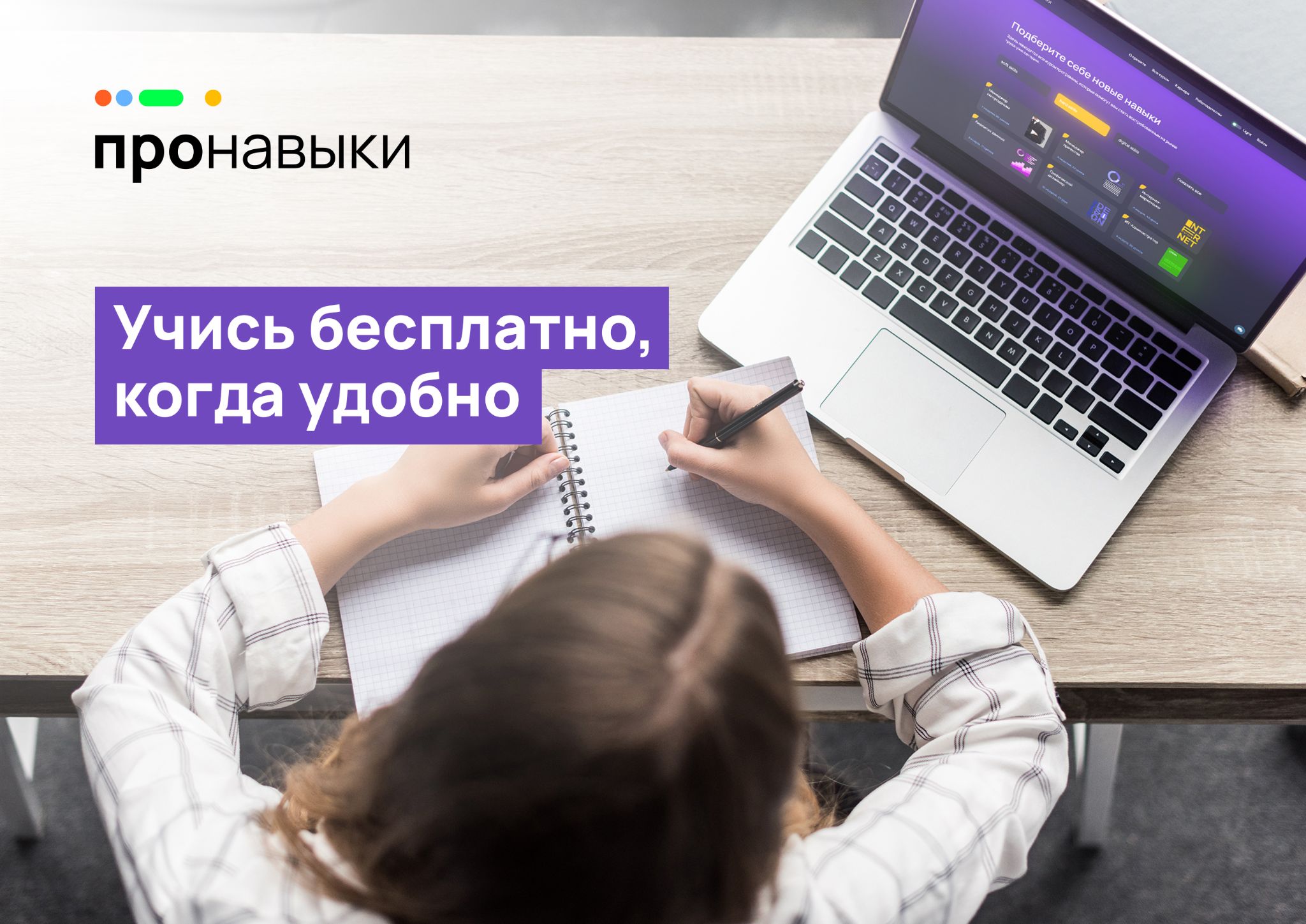 